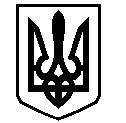 У К Р А Ї Н АВАСИЛІВСЬКА МІСЬКА РАДАЗАПОРІЗЬКОЇ ОБЛАСТІсьомого скликаннясорок третя (позачергова)  сесіяР  І  Ш  Е  Н  Н  Я  01 липня 2019                                                                                                                   № 50 Про розгляд клопотання Василівської районної ради Запорізької області  щодо внесення змін до рішення двадцять восьмої (позачергової) сесії Василівської міської ради сьомого скликання від 21 грудня 2017 року № 40 «Про надання дозволу на проведення інвентаризації земельної ділянки для розміщення та обслуговування станції юних туристів КПНЗ «Центр дитячої та юнацької творчості і туризму» в м. Василівка, вул. Щаслива 12а територіальній громаді сіл, селища, міст Василівського району в особі Василівської районної ради Запорізької області» Керуючись ст. 26 Закону України «Про місцеве самоврядування в Україні», ст.ст.12, 122 Земельного кодексу України, розглянувши клопотання  Василівської районної ради Запорізької області, юридична адреса якої:  м. Василівка, бульвар Центральний 4, про внесення змін до рішення двадцять восьмої (позачергової) сесії Василівської міської ради сьомого скликання від 21 грудня 2017 року № 40,  в частині зміни площі земельної ділянки,  яка необхідна для обслуговування станції юних туристів КПНЗ «Центр дитячої та юнацької творчості і туризму» в м. Василівка, вул. Щаслива 2а , схему  земельної ділянки, враховуючи те, що відповідно до наданої схеми більшість  території  вільна від забудови і міська рада вважає доцільним залишити земельну ділянку, на якій відсутні об’єкти нерухомості Василівської районної ради в землях комунальної власності територіальної громади міста Василівка в особі Василівської міської ради, Василівська міська рада В И Р І Ш И Л А :1. Рішення  двадцять восьмої (позачергової) сесії Василівської міської ради сьомого скликання від 21 грудня 2017 року № 40 «Про надання дозволу на проведення інвентаризації земельної ділянки для розміщення та обслуговування станції юних туристів КПНЗ «Центр дитячої та юнацької творчості і туризму» в м. Василівка, вул. Щаслива 12а територіальній громаді сіл, селища, міст Василівського району в особі Василівської районної ради Запорізької області» залишити без змін.2.екомендуватиКонтроль за виконанням цього рішення покласти на постійну комісію міської ради з питань земельних відносин та земельного кадастру, благоустрою міста та забезпечення екологічної безпеки життєдіяльності населення.Міський голова                                                                                                       Л.М. Цибульняк